LLEP INVESTMENT PANEL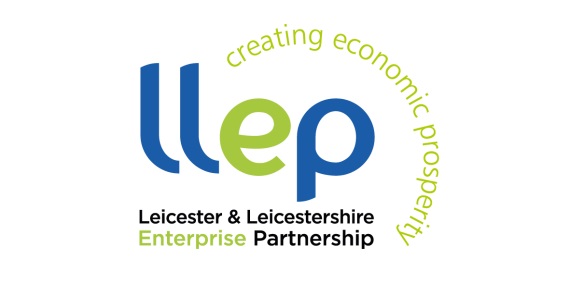 3pm 22 JULY 2021MS Teams CallAGENDATIMEITEMREPORTDECISION / INFORMATIONLEAD15.001.Welcome and ApologiesVerbalInformationChair 15:052.Declarations of InterestVerbalInformationAll 15.103.Minutes of LLEP Investment Panel 22nd July 2021Paper ADecisionChair 15.154.GPF update on Haywoods, Gresham and BroadnookVerbalInformationAR15:255.Update on Enterprise ZonesVerbalInformationCM15.356.Getting Building Fund Update Paper BInformationSW15.45 7. AOB VerbalInformationAll 8.Dates of Future meetings 16th September 2021 18th November 2021 